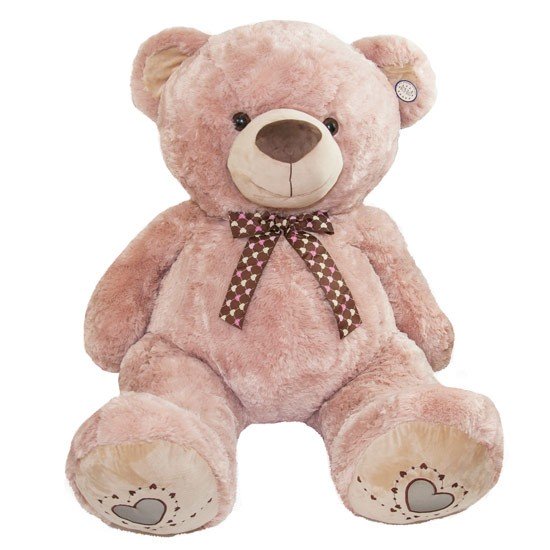 POMÓŻCIE  NAM  ZEBRAĆ  JAK NAJWIĘCEJ   MASKOTEK  DLA DZIECI CHORYCH  LEŻĄCYCHW SZPITALACH.AKCJA  JEST ORGANIZOWANA PRZEZ  OŚRODEK  POMOCY SPOŁECZNEJ  W  NIEMCZY  PRZY UDZIALE  STRAŻY POŻARNEJ ORAZ WOLONTARIUSZY  POWIATU  ZĄBKOWICKIEGO.AKCJA TRWA DO 9 GRUDNIA 2019R.  DO GODZ. 9:00. PLUSZAKI PRZYNOSIMY  DO OPS  W  NIEMCZY.13 GRUDNIA PREZENTY ZOSTANĄ PRZEKAZANE  DO  KLINIKI ONKOLOGII DZIECIĘCEJ  WE WROCŁAWIU  PRZEZ  ORGANIZATORÓW. 